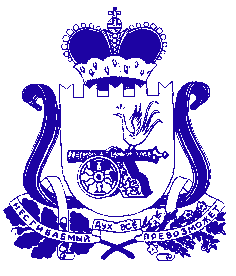 АДМИНИСТРАЦИЯ МУНИЦИПАЛЬНОГО ОБРАЗОВАНИЯ«ДЕМИДОВСКИЙ РАЙОН» СМОЛЕНСКОЙ ОБЛАСТИПОСТАНОВЛЕНИЕот 11.01.2022 №  5О внесении изменений в составадминистративной комиссиимуниципального образования «Демидовский район» Смоленской области 	Администрация муниципального образования «Демидовский район» Смоленской областиПОСТАНОВЛЯЕТ:	1. Внести в состав административной комиссии муниципального образования «Демидовский район» Смоленской области (далее – комиссия), утвержденный постановлением Администрации муниципального образования «Демидовский район» Смоленской области от 23.08.2021 № 453 «Об утверждении состава и Регламента работы административной комиссии муниципального образования «Демидовский район» Смоленской области» (в редакции постановления  от 28.09.2021 № 530), следующие изменения:1.1. Ввести в состав комиссии Вдовенкову Ольгу Николаевну -                          начальника Отдела по строительству, транспорту, связи и ЖКХ Администрации муниципального образования «Демидовский район» Смоленской области, заместитель председателя комиссии.1.2. Ввести в состав комиссии начальника Пункта полиции по Демидовскому району МОтд МВД России «Велижское», майора полиции Михалченкова Александра Васильевича.          1.3. Вывести из состава комиссии Терентьеву Н.А.2. Настоящее постановление опубликовать в газете «Поречанка» и разместить на официальном сайте Администрации муниципального образования «Демидовский район» Смоленской области в информационно-телекоммуникационной сети «Интернет».Глава муниципального образования «Демидовский район» Смоленской области				А.Ф. Семенов